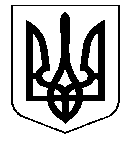 проект  	      УКРАЇНАНОСІВСЬКА  МІСЬКА  РАДАНОСІВСЬКОГО  РАЙОНУ ЧЕРНІГІВСЬКОЇ  ОБЛАСТІВИКОНАВЧИЙ  КОМІТЕТР І Ш Е Н Н Я18  грудня   2018 року	м. Носівка	№___Про Програму  відзначення  державних тапрофесійних свят, ювілейних дат, здійснення представницьких та інших заходів Носівської міської ради  на 2019 рік	Керуючись  статтею 42 Закону України “Про місцеве самоврядування в Україні”, статтею 91 Бюджетного кодексу України, з метою забезпечення належної організації відзначення державних та професійних свят, ювілейних дат, заохочення за заслуги перед Носівщиною, здійснення представницьких та інших заходів,  виконавчий комітет міської ради  вирішив:         1.Cхвалити  проект  Програми  відзначення  державних та  професійних свят, ювілейних дат, здійснення представницьких та інших заходів Носівської міської ради  на 2019 рік (додається). 2. Подати проект рішення  з даного питання на розгляд постійних комісій та сесії міської ради.          3. Контроль за виконанням даного рішення покласти на виконавчий комітет міської ради.Міський голова                                                                       В.М. Ігнатченко        